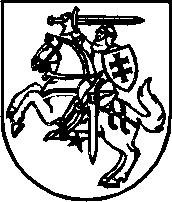 NACIONALINĖ ŠEIMOS TARYBA________________________________________________________________________________________________________________________MIŠRIU (NUOTOLINIU IR FIZINIU) BŪDU  TARYBOS POSĖDŽIO DARBOTVARKĖ m. gruodžio 16 d.val.Apsikeitimas aktualiomis naujienomis.Nacionalinės šeimos tarybos 2023-2025 metų strateginio veiklos plano aptarimas.Pasiūlymų teikimas Nacionalinės šeimos tarybos kalendoriniam 2023 metų veiklos planui.Kiti klausimai.Pirmininkė                                                                            Ramunė Jurkuvienė